ENERGETSKA OBNOVA ZGRADE ŠKOLE I DVORANE OSNOVNE ŠKOLE „ZRINSKIH“ NUŠTAR Završena Energetska obnova zgrade škole i dvorane Osnovne škole „Zrinskih“ Nuštar na adresi Petra Zrinskog 13, NuštarNaziv korisnika: Vukovarsko-srijemska županijaUkupna vrijednost projekta energetske obnove škole je 5.267.589,61 kuna od toga EU sufinanciranje projekta je 3.089.593,16 kuna te 2.177.996,45 kuna je iznosio udio Osnovne škole „Zrinskih“ Nuštar i Vukovarsko-srijemske županije.Razdoblje provedbe projekta je bilo od 22. studenog 2016. godine do 20. svibnja 2019. godine te su radovi završeni u svibnju 2019. godine.Nakon uspješno završene izrade projektne dokumentacije (glavnog projekta i pripadajućih elaborata) te potpisanog Ugovora za sufinanciranje radova energetske obnove zgrade škole i dvorane Osnovne škole „Zrinskih“ Nuštar na adresi Petra Zrinskog 13, Nuštar, Vukovarsko-srijemske županije pristupilo se samom izvođenju radova energetske obnove koji su završeni do završetka projekta u svibnju 2019. godine. Energetska obnova se provodila putem poziva na dostavu projektnih prijedloga za Energetsku  obnovu  zgrada  i  korištenje  obnovljivih izvora  energije  u  javnim  ustanovama  koje  obavljaju djelatnost odgoja i obrazovanja (referentni broj: KK.04.2.1.03).Energetska obnova tj. za izvođenje radova na školi rezultirati će smanjenjem potrošnje energije za grijanje/hlađenje na godišnjoj razini od najmanje 50% u odnosu na godišnju potrošnju energije za grijanje/hlađenje prije provedbe navedenih mjera. Poziv se financira iz Europskog fonda za regionalni razvoj. Ovaj Poziv pokrenut je u okviru Prioritetne osi 4. „Promicanje energetske učinkovitosti i obnovljivih izvora energije“, Specifičnog cilja 4c1 „Smanjenje potrošnje energije u zgradama javnog sektora“ Operativnog programa „Konkurentnost i kohezija 2014.-2020.“ financiranog sredstvima Europskog fonda za regionalni razvoj.Sukladno izrađenoj projektnoj dokumentaciji implementirane su slijedeće mjere energetske učinkovitosti: Zamjena postojeće drvene, čelične i PVC stolarije te povećanje toplinske zaštite ovojnice grijanog prostora (toplinska izolacija pročelja, zida, ravnih i kosih krovova). Od strojarskih mjera radi se zamjena postojećeg kotla na lož ulje sa kotlom na pelet te ugradnja termostatskih ventila i izvođenje i balansiranje sustava grijanja. Od elektrotehničkih mjera izvode se električne instalacije za novi sustav grijanja kojima je ostvarena godišnja ušteda energije od minimalno 56,58%, a također smanjenje emisije CO².Energetska obnova je doprinijela smanjenju režijskih troškova, smanjenju troškova održavanja, poboljšanju toplinske ugodnosti i poboljšanju samog stanja zgrade te su se osigurala radna mjesta tijekom energetske obnove.  Projekt je proveden uz pomoć Društva EKO-SUSTAV d.o.o., Upravnog odjela za opće poslove i Upravnog odjela za obrazovanje Vukovarsko-srijemske županije. Kontakt osoba za više informacija: Mihajlo Nagy, Društvo EKO-SUSTAV d.o.o., e-mail: mihajlo.nagy@eko-sustav.hr Više informacija o projektima energetske obnove na linku: http://www.strukturnifondovi.hr/ i https://strukturnifondovi.hr/eu-fondovi/esi-fondovi-2014-2020/op-konkurentnost-i-kohezija/  , http://europski-fondovi.eu/program/europski-fond-za-regionalni-razvoj  te na stranici Ministarstva graditeljstva http://www.mgipu.hr/default.aspx?id=49019 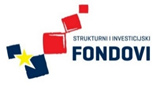 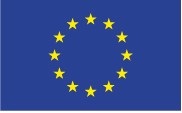          „Europska unija“   „Zajedno do fondova EU“Ovaj poziv se financira izEuropskog fonda za regionalni razvoj